Here is the new process for Credential Card PaymentPlease go to https://everify.americanstatenationals.us/  Click on the Enter ButtonClick on Locate/Verify Member Record and Enter your name. Once you enter your name Click Submit. This will bring up your profileThen click on Go To Record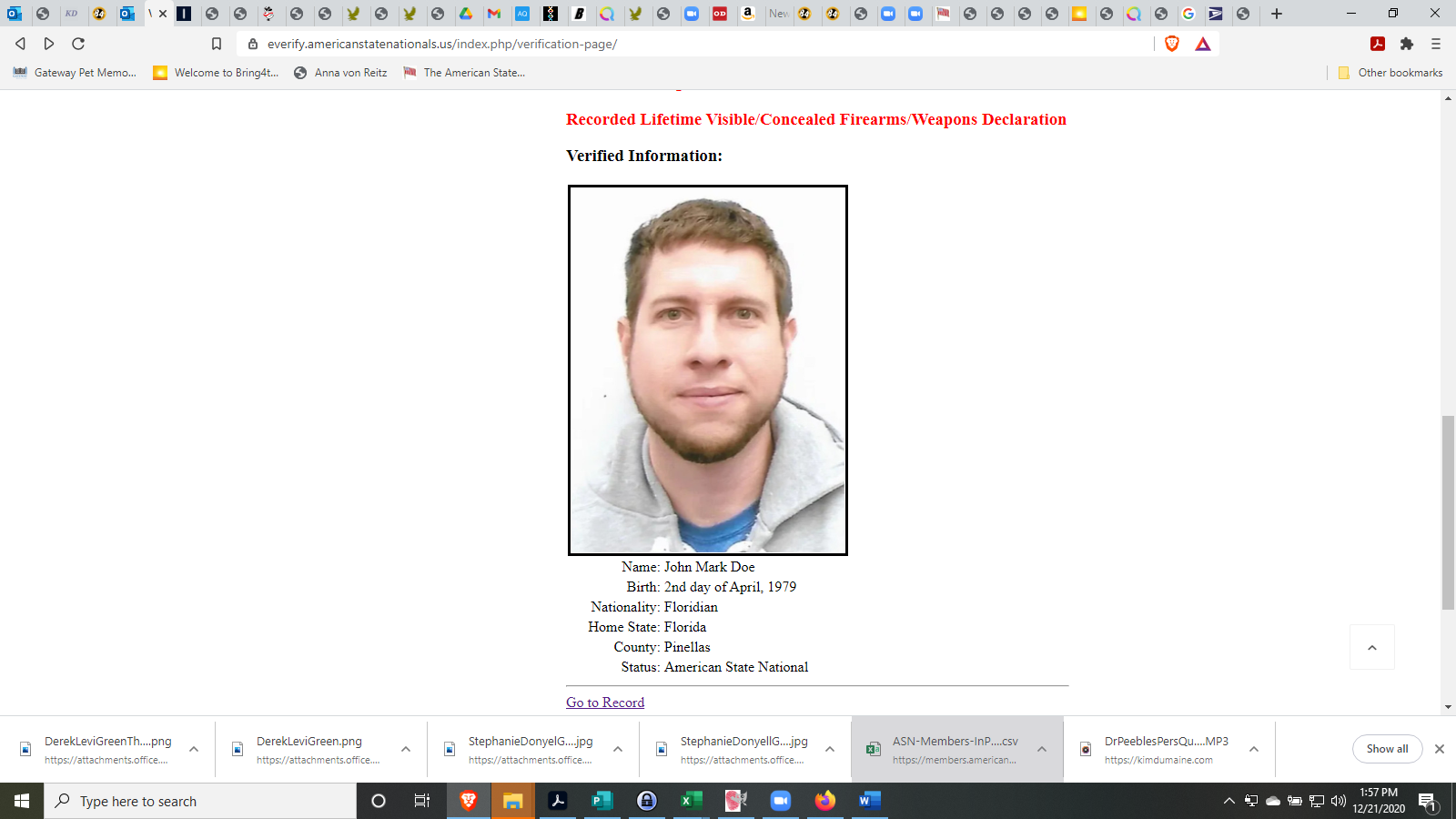 Click on the Fees Button up at the top and use the Paypal Button on the lower left to make payment.  Change the Fee to Credential please!  Thank you - Teri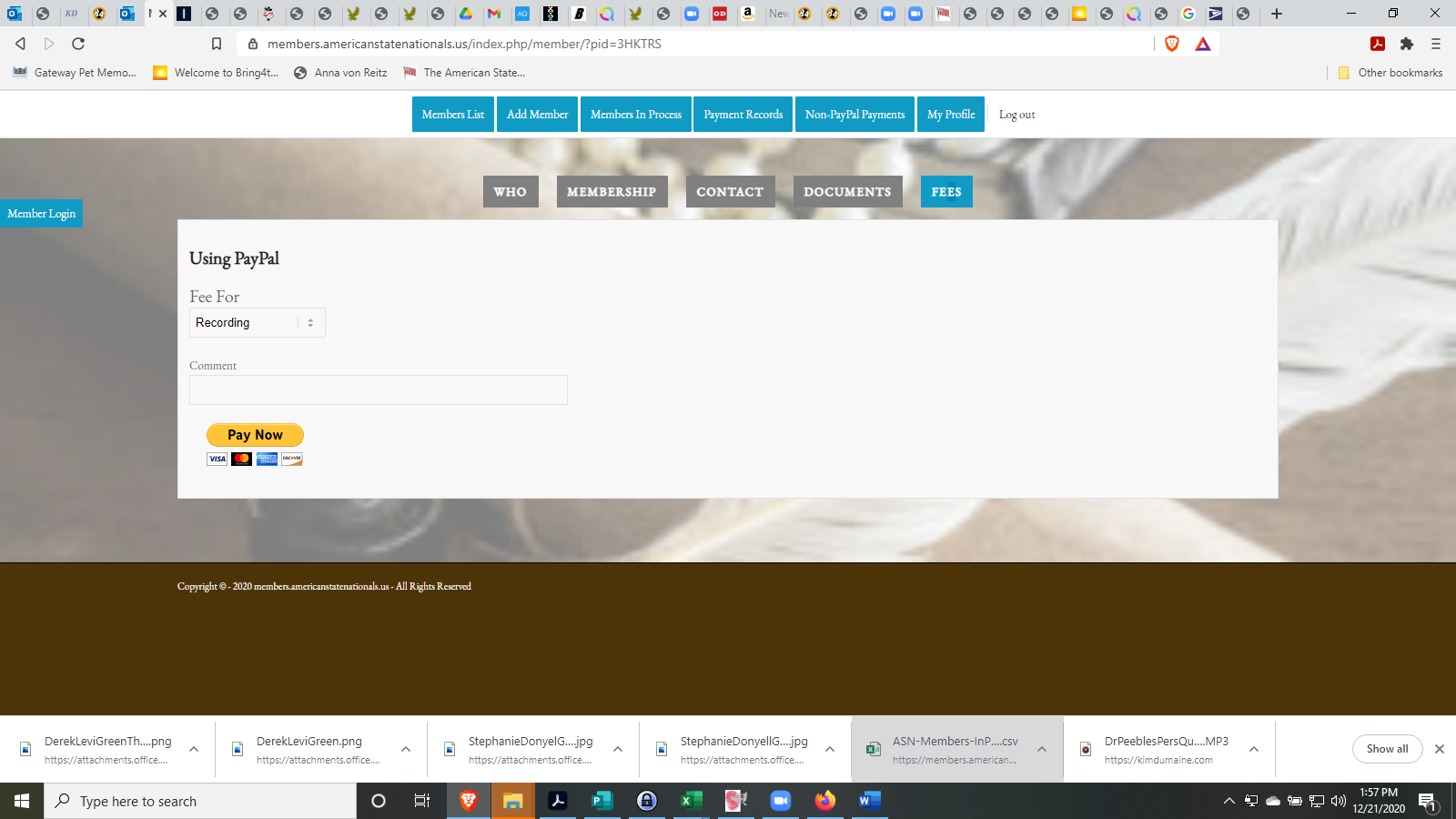 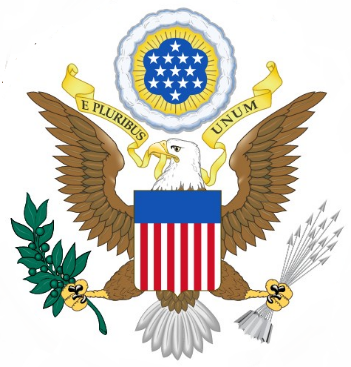 Home - Everify for American State NationalsYou have entered a server of the government of The United States of America [Unincorporated] All accesses are logged. If you are an Authorized User, Peacekeeper, Sheriff or Law Enforcement Officer press the ENTER button below, if not exit now.everify.americanstatenationals.us